Российская ФедерацияРеспублика АдыгеяАдминистрация муниципального образования «Город Майкоп»Комитет по образованиюПРИКАЗот 20.09.2017 № 660_Об утверждении комплекса мер по совершенствованию преподавания учебных предметов по образовательным программам основного общего и среднего общего образования в 2017-2018 учебном годуВ соответствии с приказами Министерства образования и науки Республики Адыгея от 31.08.2017 г. № 1210 «Об утверждении «дорожной карты» по подготовке и проведению государственной итоговой аттестации по образовательным программам основного общего и среднего образования в Республике Адыгея в 2017-2018 учебном году», приказом Комитета по образованию Администрации муниципального образования «Город Майкоп» от 18.09.2017 г. №653 «Об утверждении «дорожной карты» по подготовке и проведению государственной итоговой аттестации общеобразовательных организаций г. Майкопа по образовательным программам основного общего и среднего общего образования в 2017-2018 учебном году, с целью организованной подготовки  выпускников IX, XI (XII) классов общеобразовательных организаций  г. Майкопа к проведению государственной итоговой аттестации по образовательным программам основного общего и среднего общего образования  в 2018 годуп р и к а з ы в а ю: 1. Утвердить комплекс мер по совершенствованию преподавания учебных предметов при подготовке обучающихся общеобразовательных организаций к государственной итоговой аттестации по образовательным программам основного общего и среднего общего образования в 2017 -2018 учебном году (прилагается).2. Руководителям ОО организовать работу:2.1. По разработке и утверждению комплекса мер по совершенствованию преподавания учебных предметов во вверенной общеобразовательной организации.2.2. По реализации комплекса мер по совершенствованию преподавания учебных предметов при подготовке обучающихся общеобразовательных организаций к го-сударственной итоговой аттестации по образовательным программам основного общего и среднего общего образования в 2017-2018 учебном году. 3. Контроль за исполнением настоящего приказа возложить на заместителя руководителя Комитета по образованию Бессонову Л. П.Заместитель руководителя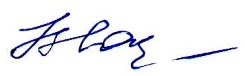 Комитета  по образованию                                                                        А.В. НашемукБессонова Л.П.52-95-89Приложение к приказу Комитета по образованию Администрации МО «Город Майкоп»№ _______ от ______________2017 г.Комплекс мер по совершенствованию преподавания учебных предметов при подготовке обучающихся общеобразовательных организаций города Майкопа к государственной итоговой аттестации по образовательным программам основного общего и среднего общего образования в 2017-2018учебном году Уровень общеобразовательной организации№ п/пМероприятияСроки исполненияОтветственныеМуниципальный уровеньМуниципальный уровеньМуниципальный уровеньМуниципальный уровеньЗаседание городских методических объединений в рамках августовского педагогического совещания «Развитие муниципальной системы образования в контексте основных стратегических ориентиров: достижения, проблемы, перспективы» с целью проведения анализа сдачи ГИА-2017 по программам основного общего и среднего образованияавгуст 2017 г.Бессонова Л.П.Хуако И.М.Савченко И.В.Руководители ГМОЗаседание Методического совета по составлению контрольно- измерительных материалов для проведения контрольных, диагностических работ и репетиционных экзаменов в рамках МСОКОсентябрь 2017 г.Бессонова Л.П.Хуако И.М.Савченко И.В.Ясониди Ю.С.Руководители ГМОФормирование муниципальной команды тьюторов и организационное обеспечение ее деятельности с целью повышения качества преподавания учебных предметов при подготовке обучающихся к ГИАноябрь 2017 г.Бессонова Л.П.,Савченко И.В.Исмелова Р.М.Разработка планов мероприятий ОО по совершенствованию преподавания учебных предметовсентябрь – октябрь 2017 г.  Руководители ОООказание постоянной методической и информационной поддержки педагогическим работникам по вопросам обеспечения качества образованияв течение учебного годаБессонова Л.П.Хуако И.М.Савченко И.В.Ясониди Ю.С.Участие педагогических работников в вебинарах по подготовке выпускников XI, XI (XII) классов к государственной итоговой аттестации по основным предметам и предметам по выборув течение учебного годаБессонова Л.П.Хуако И.М.Ясониди Ю.С.Проведение заседаний методических объединений по теме «Из опыта работы педагогов, обучающиеся которых имеют высокие показатели результатов ГИА»в течение учебного годаБессонова Л.П.Хуако И.М.Савченко И.В.Обмен педагогическим опытом в форме взаимопосещения уроковв течение учебного годаРуководители ОООрганизация и проведение совещаний с учителями - предметниками по результатам контрольных, диагностических работ и репетиционных экзаменовв течение учебного годаБессонова Л.П.Хуако И.М.Ясониди Ю.С.Оказание методической помощи учителям – предметникам по работе с обучающимися, демонстрирующими высокие результаты (семинары, заседания ГМО, и др.)в течение учебного годаБессонова Л.П.Хуако И.М.Савченко И.В.Проведение мастер- классов в дистанционной форме учителями, подготовившими обучающихся с высокими показателями по результатам ГИА в течение учебного годаБессонова Л.П.Ясониди Ю.С.Организация и проведение обучающих семинаров с участием методистов образовательных систем и издательств «Просвещение», «Легион», «Дрофа»в течение учебного годаСавченко И.В.Оказание педагогам – словесникам методической помощи в подготовке выпускников XI (XII) классов к написанию итогового сочинения:- заседание ГМО учителей русского языка и литературы «Особенности подготовки выпускников к итоговому сочинению»;- заседание ГМО учителей русского языка и литературы «Анализ сдачи итогового сочинения»ноябрь 2017 март 2018Бессонова Л.П.Руководитель ГМО учителей русского языка и литературыОбеспечение прохождения педагогами ОО курсов повышения квалификации с целью улучшения качества подготовки обучающихся к ГИАпо отдельному графику Исмелова Р.М.руководители ОООрганизация информационной работы по ознакомлению педагогов с интернет - ресурсами по сопровождению ГИА -2018 г.систематическиБессонова Л. П., Орлова О.П.руководители ОООбновление материалов на сайте Комитета по образования в разделе «Методическая служба»систематическиСавченко И.В.Орлова О.П.1. Проведение пробных экзаменов по русскому языку и математике в выпускных классах:- в форме ОГЭ и ГВЭ (IX классы);- в форме ЕГЭ и ГВЭ (XI (XII) классы)в течение учебного годаРуководители ОО 2.Оказание постоянной научно-теоретической, методической и информационной поддержки педагогических работников по вопросам обеспечения качества образованияв течение учебного годаРуководители ОО3.Проведение мониторинга учебных достижений обучающихся выпускных классовсентябрь 2017 г.январь 2018 г.май 2018 г.Руководители ОО4.Принятие мер по совершенствованию преподавания учебных предметов, уделив особое внимание обязательным предметам – математике, русскому языкусентябрь 2017 г.Руководители ОО5.Обеспечение разработки по каждому предмету ГИА-9 и ГИА-11 планов подготовки обучающихся к ГИАсентябрь 2017 г.Руководители ОО6.Разработка отдельных планов по подготовке к ГИА обучающихся «группы риска» сентябрь 2017 г.Руководители ОО7.Организация проведения индивидуально-групповых занятий с выпускниками по обязательным предметам (русскому языку и математике) для прохождения ГИА, а также по предметам по выборус 1 октября 2017 г.Руководители ОО8.Проведение дополнительных занятий для обучающихся 9-х классов по предметам, выбранным для прохождения ГИА-9в течение учебного годаРуководители ОО9.Организация систематического контроля за проведением учителями индивидуально-групповых занятий с обучающимисяв течение учебного годаРуководители ОО10.Применение различных форм обучения, в том числе, дистанционных, направленных на овладение изучаемым материалом различными категориями обучающихся в течение учебного годаРуководители ОО11.Организация и проведение школьных диагностических работ по обязательным предметам ГИА, а также литературе для обучающихся выпускных классов, проведение анализа их результатов, принятие соответствующих управленческих решений по отдельному графикуРуководители ОО 